Name: ___________________________		Block:_______		Date:____________________	TEST REVIEW – The World Wars of the 20th century Use your notes from class lectures, your textbook, and chapter summaries to answer the following questions.  1.  World War I was fought in the first part of what century?  _________________________________2.  World War I was fought primarily on what continent?  _________________________________3.  Which of the following were major causes of World War I?  	a.  Nationalism		b.  Militarism	c.  Imperialism		d.  a crisis in the Balkans	e.  All of the Above were major causes of World War I4.  _________________________________   is the build-up of a nation’s armed forces in preparation for war.    5.  The growth of _________________________________   in the last half of the nineteenth century also played a role in the coming of war.  Countries competed for lands in other parts of the world, especially in Africa.  This led to conflict, and it increased the rivalries among European states.6.  By 1914, the two major European alliances were the _________________________________and the 	_________________________________.7.  Where was Archduke Francis Ferdinand of Austria-Hungary assassinated?  ____________________________8.  Two American inventions, the ____________________________ and ________________________________	brought about a new type of warfare – trench warfare.   9.  World War I was a ___________________________,  meaning that virtually all of society was mobilized behind the war effort.10.  When did World War I end and what treaty ended the war?  _________________________________	__________________________________________________________________11.  Why did Russia withdraw its troops from the war?  _________________________________ 	__________________________________________________________________12.  Who assassination sparked World War I? ______________________________________________________ 13.  The Triple Alliance was between what three nations?  ____________________________________________	__________________________________________________________________14.  The Triple Entente was between what three nations?  ____________________________________________	__________________________________________________________________15.  Loyalty and devotion to a nation; especially:  a sense of national consciousness exalting one nation above all others and placing primary emphasis on promotion of its culture and interests as opposed to those of other nations describes ________________________________one of the root causes of World War I.16.  Four things contributed to the start of World War I.  What were they?  ___________________________________________________________________________________________17.  Prior to World War I, Serbia was supported by what large country?  ________________________________18.  What was Austria-Hungary’s response to the assassination of Archduke Francis Ferdinand?  ___________________________________________________________________________________________19.  What country did Germany cross through to invade France (in both World Wars)?  	________________________________________________________________20.  In WWI, who were the main Allied Powers?  ____________________________________________________	________________________________________________________________21.  In WWI, who were the main Central Powers?  __________________________________________________	________________________________________________________________22.  Most of World War I was fought through what type of warfare?  ________________________________ 23.  At the start of WWI, what was the official U.S. position?  ________________________________	24.  By April 1917, unrestricted German naval warfare brought the ________________________________into the war.  25.  In 1917, the ________________________________OR ________________________________revolution swept across Russia.   26. What event allowed Germany to launch a new offensive in France in 1918?  __________________________  	________________________________________________________________27.  Two things primarily brought about the end of WWI in 1918.  What were they?  _______________________ 	_____________________________________________________________________________28.  Another name for a truce, or cease-fire, is ________________________________.    29.  Who was the U.S. president during World War I?  ________________________________30.  Under the Treaty of Versailles, Germany had to pay crippling ________________________________to cover the cost of the war to the afflicted countries.31.  Under the Treaty of Versailles, Germany had to pay war reparations, lost territory, and had to drastically 	reduce the size of its  ________________________________________________________________.  32.  Under the Treaty of Versailles, Austria-Hungary was divided into these four countries:  _________________	________________________________________________________________ 33.  After WWI, what happened to the Ottoman Empire?  ________________________________ 	________________________________________________________________.34.  This organization was proposed by President Wilson to bring an end to all wars through diplomacy:        ________________________________  35.  Adolf Hitler believed Germans were a superior race he called the ____________________________ race.36.  In the years prior to WWII, Adolf Hitler grossly violated which treaty?                                              ________________________________________________________________37.  Did Europe use force to uphold the Treaty of Versailles?  ________________________________38.  Giving in to demands in order to keep peace is called a policy of ________________________________.  39.  The Rome-Berlin Axis was between German and what nation?  ________________________________40.  Who was the fascist leader of Italy during WWII?  ________________________________41.  Who was primary supporter of the policy of appeasement?  ________________________________                   ________________________________42.  The invasion of what country in 1939 prompted Great Britain and France to declare war on Germany?                        ________________________________43. What was the initial US response to Japanese aggression in China?  ________________________________                        ________________________________44.  Many historians date the start of WWII with the Japanese invasion of ________________________________ in 1931.  45.  Another name for Hitler’s mechanized, lightning warfare is…  ________________________________46.  Did the Germans win the Battle of Stalingrad?  _____________In what country was it fought?            ________________________________47.  The United States entered the war after ____________________________________________________ _______________________________.  48.  The name given to the invasion of France by allied forces on June 6, 1944:  __________________________49.  General Douglas MacArthur took the ________________________________from the Japanese in the fall of 1942, fulfilling his promise to return to the archipelago. 50.  Was the Battle of Britain a naval battle, land battle, or air battle?  ________________________________51.  In the Battle of Britain, what new technology gave Great Britain an edge?  ___________________________52.  The United States dropped atomic  bombs on ________________________and _______________________ ending the conflict with Japan.53.  The Allies opened up two fronts in the war in Europe.  The first   front was in the south, through the invasion 	of Italy.  The second front crossed the English Channel to invade ________________________________.    54.  The Nazis rounded up ___________________and sent them to concentration camps; the Nazis killed approximately 	6 million    ___________________ during the Holocaust.55.  Great Britain and the United States, democracies with capitalistic economies, found themselves allied with 	the ________________________________ a communist, totalitarian country.56.  The United States entered the war on the Allied side after the Japanese attacked ________________________________.  57.  Germany invaded ________________________________ prompting Great Britain and France to declare war on Germany.58.  Adolf Hitler annexed which country?  ________________________________59.  After World War II, political tensions, suspicions, and a conflict of ideology led the U.S. and the U.S.S.R. into 	the ________________________________60.  The war against Germany and Italy was fought primarily on what continent?  _________________________61.  The war against Japan was fought primarily in what ocean?  ________________________________62.  Who were the two U.S. presidents during World War II?  ________________________________	________________________________________________________________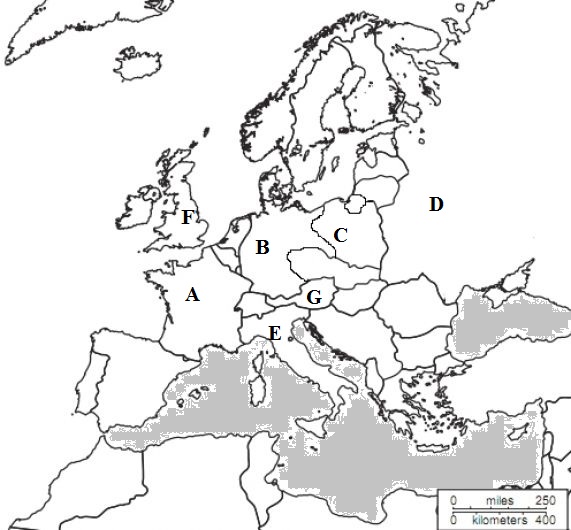 Identify the countries, A – G, in this World War II map.As you think, so shall you become.  